Kuřecí plátek v mandlové krustě10 porcí800 g kuřecí řízky ( mohou být i stehenní)300 g zelenina pod svíčkovou ( mrkev, cibule, celer) 100 g  cibule100 g mandle plátky100 g smetana ke šleháníolej100 g med70 g anglická slanina100 g sýr cihla nastrouhaný nahrubokoření na kuře bez glutamanuPromícháme med, olej a koření na kuře. Maso lehce naklepeme, vložíme do připravené marinády a necháme asi  15 minut odležet. Poté maso poklademe na plech s pečícím papírem a pečeme v troubě asi 20 minut při 200°C. Nakonec  posypeme sýrem a mandlemi a necháme ještě  10 minut zapéct.Omáčka:Slaninu nakrájíme na kostičky, necháme rozpustit s olejem v hrnci. Přidáme kořenovou zeleninu s cibulí a osmahneme. Osolíme a podle potřeby podlijeme vodou a dusíme doměkka. Poté rozmixujeme, přidáme smetanu, prohřejeme a dochutíme. Podáváme s vařeným bramborem nebo s bramborovými noky.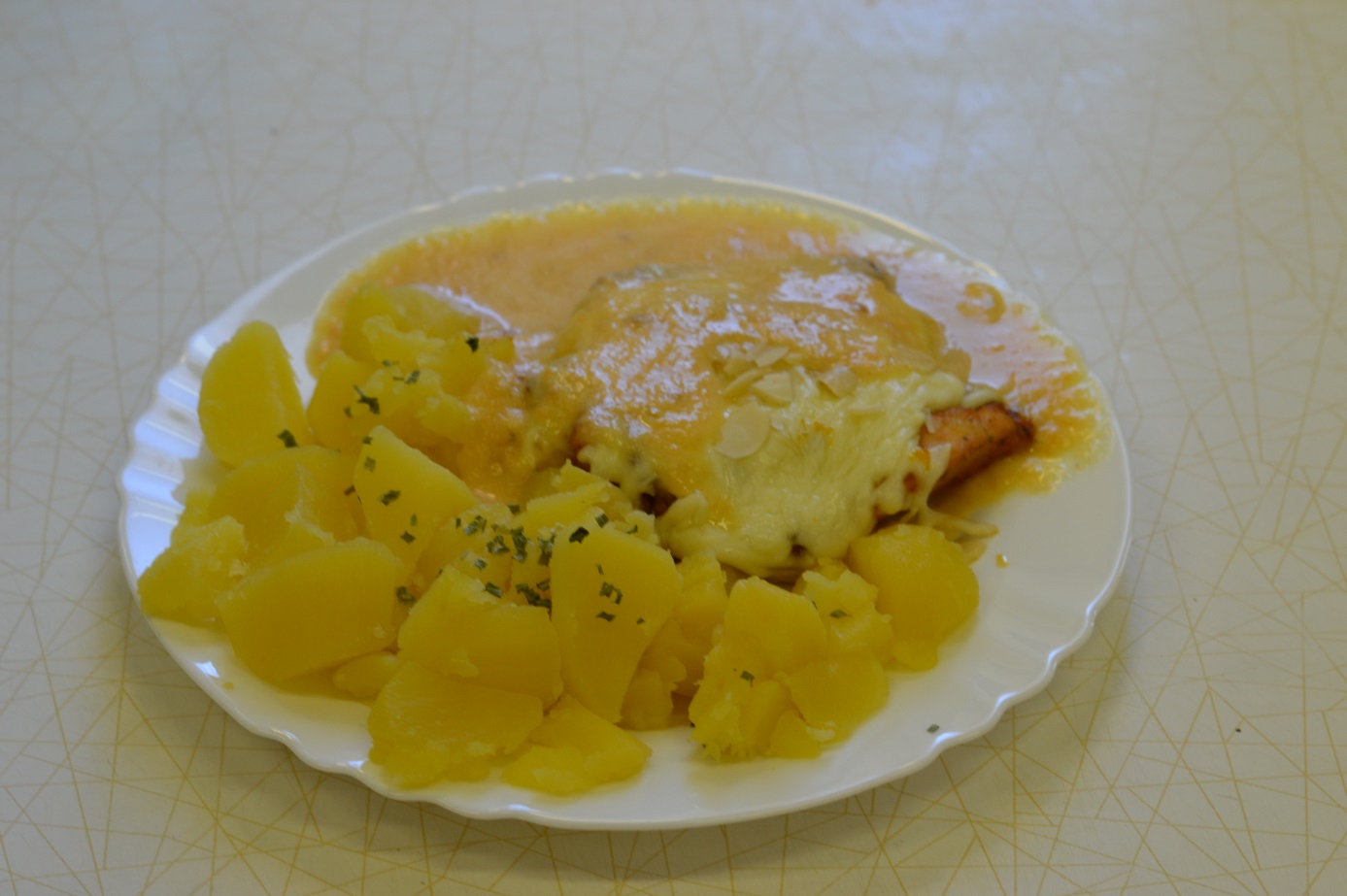 